27 января 2023 г. № 17РОССИЙСКАЯ ФЕДЕРАЦИЯИРКУТСКАЯ ОБЛАСТЬЖИГАЛОВСКИЙ РАЙОНУСТЬ-ИЛГИНСКОЕ МУНИЦИПАЛЬНОЕ ОБРАЗОВАНИЕДУМАРЕШЕНИЕОБ УСТАНОВЛЕНИИ НОРМЫ ПРЕДОСТАВЛЕНИЯ ПЛОЩАДИ ЖИЛОГО ПОМЕЩЕНИЯ ПО ДОГОВОРУ СОЦИАЛЬНОГО НАЙМА В УСТЬ-ИЛГИНСКОМ МУНИЦИПАЛЬНОМ ОБРАЗОВАНИИВ соответствии со статьями 14, 50 Жилищного кодекса Российской Федерации, Федеральным законом от 6 октября 2003 года № 131-ФЗ «Об общих принципах местного самоуправления в Российской Федерации», руководствуясь Уставом Усть-Илгинского муниципального образования, утвержденный Решением Думы Усть-Илгинского сельского поселения от 19 декабря 2005 г. № 5, Дума  РЕШИЛА:1. Установить на территории Усть-Илгинского муниципального образования норму предоставления площади жилого помещения по договору социального найма в размере 18 кв.м. общей площади на одного человека.2. Настоящее решение вступает в силу с момента опубликования в газете «Усть-Илгинские Вести», не позднее 10 дней после подписания в установленном порядке.3. настоящее решение вступает в силу со дня его официального опубликования.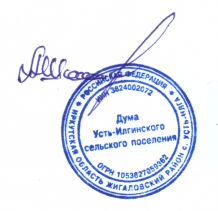 Глава Усть-Илгинскогомуниципального образования                                    А.В.Шелковников